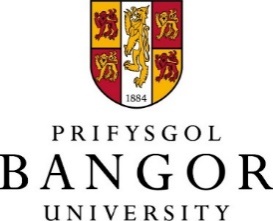 DOGFEN ANSAWDD AR DDEFNYDDIO A STORIO MEINWE DYNOL AT DDIBENION YMCHWIL AC ADDYSG YM MHRIFYSGOL BANGOR (Trwydded 12546)Adolygir y llawlyfr hwn bob 3 blynedd1.	RhagarweiniadMae gan Brifysgol Bangor draddodiad hir o ragoriaeth academaidd a phwyslais mawr ar brofiad myfyrwyr, ac ar hyn i bryd mae ganddi tua 10,000 o fyfyrwyr sy'n astudio amrywiaeth eang o bynciau mewn naw ysgol academaidd. Rydym yn cydnabod ein cyfrifoldebau i gadw at yr holl safonau rheoleiddio a thrwyddedu perthnasol sy'n gysylltiedig ag ymchwil ac addysgu sy'n ymwneud â chaffael, storio, defnyddio a gwaredu meinweoedd dynol. Mae gweithdrefnau yn eu lle i sicrhau bod y brifysgol yn bodloni'r gofynion iechyd a diogelwch ac amgylcheddol sy'n gysylltiedig â gweithgareddau o'r fath.Mae'r ddogfen ansawdd hon yn nodi'r polisi ar gaffael, storio, defnyddio a gwaredu meinweoedd dynol ym Mhrifysgol Bangor at ddibenion ymchwil ac addysg. Ers sefydlu’r Awdurdod Meinweoedd Dynol, mae’n rhaid dilyn canllawiau cyfreithiol caeth wrth storio meinweoedd dynol. Mae Deddf Meinweoedd Dynol 2004 yn rhoi fframwaith i reoleiddio’r drefn o storio a defnyddio organau a meinweoedd dynol y byw, storio a defnyddio meinweoedd ac organau pobl sydd wedi marw, at ddibenion cysylltiedig ag iechyd penodol a’u harddangos yn gyhoeddus.Cynlluniwyd y ddogfen hon i roi safonau a chanllawiau i ymchwilwyr ynglŷn â gwneud ymchwil moesegol o ansawdd uchel. Mae’n rhaid i unrhyw weithgaredd yn y brifysgol sy'n cynnwys organau, meinweoedd a chelloedd lynu wrth amodau safonol caeth. Mae’r Ddeddf Meinweoedd Dynol yn ei gwneud yn drosedd i feddu ar feinwe dynol, gan gynnwys gwallt, ewinedd a gametau yn y cyd-destun hwn, gyda’r bwriad o ddadansoddi ei DNA heb ganiatâd yr unigolyn y daeth y meinwe ohono, neu’r rhai agos atynt os ydynt wedi marw. Er mwyn cydymffurfio â'r Ddeddf Meinweoedd Dynol, mae'n rhaid i bob sefydliad sy'n ymdrin â deunydd dynol mewn unrhyw ffordd gael ei drwyddedu, a rhaid i bob sefydliad hefyd nodi unigolyn dynodedig sydd â’r cyfrifoldeb eithaf dros gydymffurfio â'r ddeddf.Unigolyn dynodedig y brifysgol yw Dr Huw Roberts (huw.roberts@bangor.ac.uk), Rheolwr Coleg y Gwyddorau Dynol Deiliad y drwydded sy’n gweithredu ar ran Prifysgol Bangor yw Dr Colin Ridyard (mhsa08@bangor.ac.uk)2. 	CwmpasCaniatawyd trwydded i'r brifysgol dan Adran 16 (2) (e) (ii) Deddf Meinweoedd Dynol 2004 ('y ddeddf'). Mae’r drwydded yn awdurdodi storio deunydd perthnasol at y dibenion rhestredig canlynol:Sefydlu, yn dilyn marwolaeth rhywun, effeithiolrwydd unrhyw gyffur neu driniaeth arall a roddwyd iddyntDarganfod gwybodaeth wyddonol neu feddygol am unigolyn byw neu farw a allai fod yn berthnasol i unrhyw unigolyn arall (gan gynnwys unigolyn yn y dyfodol)Arddangos yn gyhoeddusYmchwil yn gysylltiedig ag anhwylderau, neu weithrediad y corff dynolArchwiliad clinigolAddysg neu hyfforddiant yn ymwneud ag iechyd dynolAsesu perfformiadMonitro iechyd y cyhoeddSicrhau ansawdd(mae'r brifysgol wedi ei thrwyddedu ar gyfer anatomeg - rhif trwydded 12546)Mae meinwe a gaiff ei storio at ddibenion ymchwil wedi ei heithrio o’r gofynion trwyddedu os yw’r feinwe:Wedi ei chadw at ddiben project ymchwil penodol a gymeradwywyd gan Bwyllgor Moeseg Ymchwil y GIG Gan rywun a fu farw dros 100 mlynedd yn ôlWedi ei chadw i’w throsglwyddo i rywle arall cyn belled â’i bod yn cael ei chadw am ychydig oriau neu ddyddiau ac yn bendant am ddim mwy nag wythnos a bod hynny gyda chymeradwyaeth yr unigolyn dynodedig neu gynrychiolydd enwebedig.Wedi ei chadw tra’i bod yn cael ei phrosesu gyda’r bwriad o wneud y feinwe yn anghellog cyn belled â bod y prosesu yn cymryd mater o oriau neu ddyddiau ac yn bendant ddim mwy nag wythnos a bod hynny gyda chymeradwyaeth gan y tîm Llywodraethu Ymchwil.Wedi ei chreu y tu allan i'r corff dynol ac nad yw'n ymwneud mewn unrhyw ffordd â chymhwyso meinweoedd neu gelloedd i fodau dynol Rhaid i unrhyw weithgaredd yn y brifysgol sy'n cynnwys defnyddio organau, meinweoedd a chelloedd (gan gynnwyspoer, gwaed ac ati sy'n cynnwys celloedd), ddilyn amodau safonol llym a, gweithredu yn unol â Threfniadau Llywodraethu Pwyllgorau Moeseg Ymchwil.   Mae hyn yn golygu bod rhaid i ymchwilwyr sicrhau bod eu defnydd o feinwe dynol wedi ei gymeradwyo'n foesegol trwy bwyllgor moeseg ymchwil y GIG a bod y cydsyniad priodol ar waith. Rhaid i ymchwilwyr sydd eisiau gwneud ymchwil sy'n cynnwys meinweoedd dynol ymgynghori ag unigolyn dynodedig y brifysgol cyn dechrau gwneud ymchwil.3. 	Cyfrifoldebaua)	Y Brifysgol fel Deiliad TrwyddedYn ogystal â chynnal trwydded briodol gan yr Awdurdod Meinweoedd Dynol, mae’r brifysgol yn gyfrifol am sicrhau bod gweithdrefnau gweithredu safonol cywir yn eu lle i gaffael, storio, defnyddio a gwaredu deunydd dynol perthnasol yn unol â gofynion y Ddeddf Meinweoedd Dynol. Mae Prifysgol Bangor yn gyfrifol am sicrhau bod ei staff yn gweithio yn unol â safonau‘r Ddeddf Meinweoedd Dynol ac yn dilyn y codau ymarfer cymeradwy ar wefan yr Awdurdod Meinweoedd Dynol.. Deiliad y drwydded sy’n gweithredu ar ran Prifysgol Bangor yw Dr Colin Ridyard (mhsa08@bangor.ac.uk)b)	Unigolyn DynodedigYn ogystal â darparu arweiniad, bydd yr unigolyn dynodedig yn gyfrifol ac yn atebol am gydymffurfio â’r Ddeddf Meinweoedd Dynol ac am enwebu enwebeion i unigolion dynodedig a staff eraill i’r Pwyllgor Rheoli Meinweoedd Dynol (gweler Atodiad 1). Mae gan yr unigolyn dynodedig y cyfrifoldeb ychwanegol o ystyried a phenderfynu ar yr atebion gorau a/neu'r camau gweithredu i ymdrin ag unrhyw heriau sy'n ymwneud â meinweoedd dynol os na ellir dod o hyd i ateb. Unigolyn dynodedig y brifysgol yw Dr Huw Roberts (huw.roberts@bangor.ac.uk), Rheolwr Coleg y Gwyddorau Dynol	c) Enwebai’r Unigolyn DynodedigPenodir enwebai’r unigolyn dynodedig gan yr unigolyn dynodedig ac mae'n gweithredu ar ei ran yn ei adran neu ysgol leol. Maent yn gyfrifol ac yn atebol i'r unigolyn dynodedig am gydymffurfio â'r ddeddf a sicrhau bod yr holl ymchwilwyr sy'n trin meinweoedd dynol wedi eu hyfforddi'n briodol. Mae enwebai’r unigolyn dynodedig hefyd yn gyfrifol am gynorthwyo gyda monitro’r drefn o storio a defnyddio deunydd dynol yn yr adrannau o fewn eu hysgol neu goleg.	  d)	 Prif YmchwilyddYn achos projectau ymchwil a noddir gan Brifysgol Bangor, cyfrifoldeb y prif ymchwilydd yw sicrhau bod staff ymchwil wedi eu hyfforddi’n ddigonol gan enwebai’r unigolyn dynodedig, yn cadw at y polisi hwn ac yn rhoi gwybod am unrhyw ddigwyddiadau sy’n ymwneud â meinweoedd dynol i'r unigolyn dynodedig. Yn yr un modd, yn achos projectau allanol, cyfrifoldeb y prif ymchwilydd allanol yw ymgynghori â’r unigolyn dynodedig i sicrhau bod staff ymchwil wedi eu hyfforddi’n ddigonol gan enwebai’r unigolyn dynodedig, yn cadw at y polisi hwn ac yn rhoi gwybod am unrhyw ddigwyddiadau sy’n ymwneud â meinweoedd dynol.c)	YmchwilwyrMae gan bawb sy'n ymwneud ag ymchwil sy’n gysylltiedig â meinweoedd dynol ddyletswydd i ystyried sut mae'r gwaith y maent yn ei wneud, yn ei gynnal neu'n ei gefnogi yn effeithio ar gymdeithas a'r gymuned ymchwil ehangach. Mae’r ymrwymiadau i godau ymarfer yr Awdurdod Meinweoedd Dynol a nodir yn y polisi hwn yn dangos i’r cyhoedd, y llywodraeth, cyllidwyr, y trydydd sector, busnes a phartneriaid rhyngwladol y gallant barhau i ymddiried yn yr ymchwil sy’n gysylltiedig â meinweoedd dynol a gynhyrchir ym Mhrifysgol Bangor a gwella enw da’r brifysgol am ymchwil moesegol o safon uchel.  Rhaid i bob aelod staff â chyfrifoldeb sicrhau bod gweithgarwch a drwyddedir gan y Sefydliad Meinweoedd Dynol yn cael ei gyflawni i’r safonau uchaf yn unol â deddfwriaeth gyfredol a chanllawiau cenedlaethol gan gynnwys: Codau Ymarfer a Safonau’r Sefydliad Meinweoedd Dynol gyda chyfeiriad arbennig at God Ymarfer A: Egwyddorion arweiniol ac egwyddor sylfaenol cydsyniad a Chod Ymarfer E: Safonau a Chanllawiau Ymchwil. Er mwyn sicrhau ansawdd sy'n ymwneud â meinweoedd dynol ar y lefel ofynnol, bydd Prifysgol Bangor yn sefydlu Pwyllgor Rheoli Sefydliad Meinweoedd Dynol yn y brifysgol a fydd yn:Rheoli pob agwedd ar weithgareddau a drwyddedir gan y Sefydliad Meinweoedd Dynol.Adrodd o leiaf unwaith y flwyddyn i Bwyllgor Llywodraethu a Moeseg Ymchwil y brifysgol ar weithgareddau a drwyddedir gan y Sefydliad Meinweoedd Dynol.Gosod amcanion ansawdd i weithredu a chynnal y system.Hyfforddi'r staff priodol mewn niferoedd digonol a myfyrwyr i sicrhau eu bod yn gyfarwydd â'r system a’r gweithgareddau a drwyddedir gan y Sefydliad Meinweoedd Dynol a bod hyn yn cael ei gofnodi.Cynnal archwiliadau mewnol o'r system i fonitro cydymffurfiaeth a chynnal trefn o welliant parhaus i'r system.4.	Polisïau Cysylltiedig Mae tudalen we'r brifysgol (Gwasanaethau Llywodraethu) yn rhestru fersiynau cyfredol polisïau sy'n berthnasol i’r Ddeddf Meinweoedd Dynol. Caiff y rhain eu hadolygu a'u diweddaru’n rheolaidd fel rhan o adroddiad y brifysgol ar y Concordat er mwyn cefnogi uniondeb ymchwil. Nid yw’r Polisi Uniondeb Ymchwil yn berthnasol i waith a wneir yn rheolaidd fel rhan o fodiwl cwrs neu waith cwrs arall. Ymdrinnir â hyn yn y Weithdrefn Uniondeb Academaidd.a)	Polisi Moeseg YmchwilRhaid i unrhyw weithgaredd yn y brifysgol sy'n cynnwys defnyddio organau, meinweoedd a chelloedd (gan gynnwyspoer, gwaed ac ati sy'n cynnwys celloedd), ddilyn amodau safonol caeth ac, yn unol â Threfniadau Llywodraethu Pwyllgorau Moeseg Ymchwil, mae'n rhaid iddo fod wedi ei gymeradwyo'n foesegol trwy bwyllgor moeseg ymchwil y GIG. Mae Polisi Moeseg Ymchwil y brifysgol i'w weld ar we-dudalennau’r  Gwasanaethau Llywodraethu.  b)	Datgelu er Lles y Cyhoedd (Chwythu'r Chwiban)Mae’r polisi hwn yn cynnig ffyrdd i aelodau o'r brifysgol godi pryderon difrifol, datgelu gwybodaeth o dan amgylchiadau y mae'r unigolyn yn credu sy'n dangos camymarfer (yn cynnwys torri gofynion y Ddeddf Meinweoedd Dynol), a derbyn adborth ar unrhyw gamau a gymerwyd heb ofni unrhyw adwaith andwyol. Gellir gweld polisi'r brifysgol ar ddatgelu er lles y cyhoedd (chwythu'r chwiban) ar we-dudalennau'r brifysgol. c)	Polisi Uniondeb YmchwilMae’r polisi hwn yn amlinellu pum egwyddor allweddol y Concordat i Gefnogi Uniondeb Ymchwil a gefnogir gan brif gyllidwyr ymchwil y Deyrnas Unedig. Mae'r polisi a'r concordat yn berthnasol i holl staff a myfyrwyr y brifysgol sy'n ymwneud ag ymchwil meinweoedd dynol ar ran Prifysgol Bangor ac maent wedi eu llunio i gynnig safonau a chanllawiau i ymchwilwyr ynglŷn â gwneud ymchwil moesegol o ansawdd uchel. Mae polisi'r brifysgol ar uniondeb ymchwil i'w weld ar we-dudalennau'r brifysgol.  5.	Monitro ac ArchwilioMae'n ofynnol gan y brifysgol bod yr holl staff a myfyrwyr sy'n gweithio gyda meinweoedd dynol wedi eu hyfforddi'n briodol mewn caffael, trin, defnyddio a gwaredu meinweoedd dynol a chadw cofnodion cywir o feinweoedd dynol a bod y rhain ar gael at ddibenion archwilio. Arweinir y cofnod blynyddol o ddeunydd dynol gan enwebai’r unigolyn dynodedig er mwyn cael golwg gyffredinol ar y deunydd sy'n cael ei storio ar dir y brifysgol a diben storio'r deunydd. Mae enwebai’r unigolyn dynodedig yn gyfrifol am gynorthwyo gyda’r gwaith ofonitro’r drefn o storio a defnyddio deunydd dynol yn yr adrannau o fewn eu hysgol neu goleg.Bydd Pwyllgor Rheoli’r Sefydliad Meinweoedd Dynol yn cynnal archwiliad mewnol dirybudd o leiaf unwaith y flwyddyn. Gellir cynyddu amlder yr archwiliad yn ôl doethineb y pwyllgor (e.e. yn dilyn cynnydd mewn digwyddiadau andwyol perthnasol). Caiff achosion o ddiffyg cydymffurfio eu dwyn i sylw'r unigolyn cyfrifol, eu dogfennu, a byddant yn destun camau cywiro amserol.6.	Adolygiad RheoliBydd Pwyllgor Rheoli'r Sefydliad Meinweoedd Dynol yn adolygu addasrwydd ac effeithiolrwydd y system reoli ansawdd bob dwy flynedd neu'n gynt os bydd yr unigolyn dynodedig yn barnu bod angen hynny.Bydd yr adolygiad hwn yn ystyried effeithiolrwydd y system reoli ansawdd ac a yw'n cyflawni ei swyddogaeth o sicrhau bod gweithgareddau a drwyddedir gan y Sefydliad Meinweoedd Dynol yn cael eu cynnal i'r safonau uchaf yn unol â chanllawiau'r Sefydliad Meinweoedd Dynol; yn benodol, bydd yn edrych ar y canlynol:Achosion o ddiffyg cydymffurfio ac unrhyw argymhellion o gamau unioni.Cwynion a dderbyniwyd ac a oedd yr ymateb iddynt yn briodol.Unrhyw wendidau systemig.Gwerthuso cyfleoedd gwella posib.Archwilio effeithiolrwydd unrhyw gamau cywiro blaenorol.Dogfennaeth sydd wedi cyrraedd ei dyddiad adolygu.A yw'n ymdrin yn llawn â chwmpas ymchwil yn y brifysgol.7.	Strwythur LlywodraethuBydd yr unigolyn dynodedig yn cyfathrebu â'r Sefydliad Meinweoedd Dynol ynglŷn â’r drwydded ar ran deiliad y drwydded (Prifysgol Bangor). Yn ystod cyfnodau o absenoldeb, gall deiliad y drwydded ddirprwyo'r unigolyn dynodedig i weithredu ar ran Prifysgol Bangor. Bydd Pwyllgor Rheoli Sefydliad Meinweoedd Dynol y brifysgol yn cyfarfod ddwywaith y flwyddyn ond gall y cadeirydd neu'r unigolyn dynodedig gynnull y pwyllgor ar unrhyw adeg os bydd angen. Mae Pwyllgor Rheoli Sefydliad Meinweoedd Dynol y brifysgol yn adrodd i'r Pwyllgor Llywodraethu Ymchwil a Moeseg ar faterion ymchwil ac i'r Pwyllgor Cydymffurfio ar faterion gweithdrefnol.8.	Darpariaeth GyffredinolBydd meinwe dynol a gaiff ei storio dan drwydded Sefydliad Meinweoedd Dynol Prifysgol Bangor yn destun lefel uchel o reolaeth ar bob pwynt, o'r cyfnod caffael hyd at ei gwaredu. Caiff samplau eu storio mewn cyfleusterau priodol i sicrhau ansawdd uchel parhaus y sampl, darparu mynediad cyfyngedig addas iddynt a sicrhau y cânt eu defnyddio mewn ffordd gyfreithlon.Bydd pob gweithgaredd sy’n dod o dan trwydded y Sefydliad Meinweoedd Dynol yn cadw at yr egwyddorion arweiniol a amlinellir yng Nghod Ymarfer A: Egwyddorion arweiniol a'r egwyddor sylfaenol o gydsyniad; sef: a) cydsyniad; b) urddas; c) ansawdd; a d) gonestrwydd a didwylledd.Caiff samplau meinwe dynol wedi eu storio eu codio â dynodwr unigryw ac ni fydd unrhyw wybodaeth fydd yn datgelu gwybodaeth y gellir ei defnyddio i adnabod y cyfranogwr yn uniongyrchol yn bresennol ar y sampl sydd wedi ei storio. Caiff samplau meinwe dynol eu holrhain a bydd modd eu holrhain o'u caffael i'w dihysbyddu'n llwyr, eu gwneud yn ddienw neu eu dinistrio.Os darperir gwybodaeth am hunaniaeth y cyfranogwr, er enghraifft mewn samplau rhodd, rheolir mynediad at wybodaeth sy'n cysylltu'r cod â hunaniaeth y cyfranogwr.Bydd staff sy’n meddu ar gymwysterau a hyfforddiant addas yn rheoli'r samplau sydd wedi eu storio.Mae samplau biolegol dynol heb eu cadw neu heb eu prosesu a biohylifau yn achos posib o bioberygl. Caiff y perygl ei leihau trwy ddefnyddio meinwe cyfranogwyr y gwyddys nad ydynt mewn grwpiau risg uchel yn unig (yn unol â meini prawf Sefydliad Iechyd y Byd).Oni bai y rheoleiddir yn wahanol gan y gyfraith, bydd y brifysgol yn dosbarthu samplau meinwe dynol fel rhoddion, y mae eu caffael, eu storio, eu defnyddio a’u gwaredu yn amodol ar gydsyniad ymlaen llaw gan y rhoddwyr.Bydd gan samplau meinwe dynol a drwyddedir gan y Sefydliad Meinweoedd Dynol o dan ofal y brifysgol gadwyn cystodiaeth fydd yn cynnwys cofnod defnydd. Bydd hyn yn rhoi sicrwydd iddynt gael eu defnyddio yn unol â’r cydsyniad gwybodus a roddwyd a bydd yn galluogi’r brifysgol i olrhain y sampl (hyd at ei ddefnyddio, ei wneud yn ddienw neu ei ddinistrio), pe bai rhoddwr yn tynnu ei gydsyniad yn ôl.Mae cynlluniau wrth gefn yn eu lle i adleoli’r storfa os bydd cyfleuster neu gyfarpar yn torri i lawr.Bydd cytundebau trosglwyddo deunydd i samplau a gafwyd naill ai trwy ymchwil cydweithredol neu drefniant masnachol yn cynnwys mesurau diogelu i sicrhau bod y casgliad sampl a’r gadwyn cystodiaeth yn cydymffurfio â’r Ddeddf Meinweoedd Dynol a pholisïau a chanllawiau’r Sefydliad Meinweoedd Dynol.Bydd Pwyllgor Rheoli’r Sefydliad Meinweoedd Dynol yn cynnal asesiadau risg blynyddol i adolygu statws y system reoli ansawdd gan gyfeirio at ddatblygiadau yn y dyfodol a/neu newidiadau mewn gweithgaredd a chwmpas ymchwil yn y brifysgol (a diweddaru'r system i adlewyrchu gweithgaredd o'r fath).9.	HyfforddiantMae codau’r Sefydliad Meinweoedd Dynol yn rhoi eglurhad ymarferol o’r Ddeddf Meinweoedd Dynol a Chyfarwyddiadau’r Sefydliad Meinweoedd Dynol a gellir eu llwytho i lawr o wefan y Sefydliad Meinweoedd Dynol: ’Codau, safonau a chanllawiau’r Sefydliad Meinweoedd Dynol <https://www.hta.gov.uk/guidance-professionals/codes-practice>. Mae’r Cyngor Ymchwil Meddygol mewn cydweithrediad â’r Sefydliad Meinweoedd Dynol wedi cynhyrchu cyfres o grynodebau ar y ddeddfwriaeth sy’n gysylltiedig â meinweoedd dynol sydd i’w gweld yn: ’Canllawiau’r Cyngor Ymchwil Feddygol ar ddefnyddio samplau dynol mewn ymchwil <https://www.ukri.org/councils/mrc/facilities-and-resources/find-an-mrc-facility-or-resource/mrc-regulatory-support-centre/using-human-samples-in-research/>. Yn ogystal, argymhellir yn gryf bod aelodau staff a myfyrwyr sy’n gweithio gyda deunydd perthnasol hefyd yn cwblhau cyrsiau e-ddysgu’r Cyngor Ymchwil Meddygol a’r Sefydliad Meinweoedd Dynol’e-ddysgu’r Cyngor Ymchwil Meddygol <https://byglearning.com/mrcrsc-lms/course/index.php?categoryid=1>e-ddysgu’r Sefydliad Meinweoedd DynolGall gwasanaethau cyfreithiol a chydymffurfio ddarparu hyfforddiant wedi ei deilwra os bydd yr unigolyn dynodedig neu enwebai’r unigolyn dynodedig  yn gofyn am hynny.ATODIAD 1Cylch Gorchwyl Pwyllgor Rheoli Meinweoedd Dynol y BrifysgolPwyllgor Rheoli Meinweoedd Dynol y brifysgol yw'r prif bwyllgor ym Mhrifysgol Bangorsy’n ystyried materion yn ymwneud â llywodraethu ymchwil a materion moesegol mewn perthynas â’r Ddeddf Meinweoedd Dynol. Bydd y pwyllgor yn monitro cydymffurfiad â gofynion deddfwriaethol trwy dderbyn adroddiad blynyddol byr gan yr unigolyn dynodedig, enwebeion yr unigolyn dynodedig, y Pennaeth Anatomeg a phob prif ymchwilydd sy'n ymwneud ag ymchwil sy'n ymdrin â meinweoedd dynol.CyfansoddiadCadeirydd: Deiliad trwydded Prifysgol BangorEx-officio:Cadeiryddion pwyllgorau moeseg academaidd Coleg y Gwyddorau DynolAelod o'r Pwyllgor CydymffurfioPrif ymchwilwyr sy'n ymwneud ag ymchwil sy'n ymdrin â meinweoedd dynolSwyddog Iechyd a Diogelwch y ColegPenodwyd:Unigolyn DynodedigEnwebeion yr unigolyn dynodedigPennaeth AnatomegCynrychiolydd technegolCylch GorchwylAdolygu statws y drwydded yn flynyddol cyn ei hadnewyddu i sicrhau ei bod yn addas at y diben a phennu unrhyw newidiadau angenrheidiol.Cynnal asesiadau risg blynyddol i adolygu'r system reoli ansawddSefydlu fframwaith cyffredinol o bolisïau a gweithdrefnau gweithredu safonol fel sy'n ofynnol gan y drwydded a diweddaru polisïau a gweithdrefnau gweithredu safonol o'r fath yn ôl yr angen, gan argymell eu cymeradwyo i'r Pwyllgor Cydymffurfio. Derbyn adroddiadau'r unigolyn dynodedig a phob enwebai i’r unigolyn dynodedig ym mhob cyfarfod a, lle bo pryderon yn codi, eu trosglwyddo i'r Pwyllgor Cydymffurfio.Ceisio a chael arweiniad ac eglurhad gan arbenigwyr mewnol ac allanol, yn ôl yr angen, ar faterion yn ymwneud â chydymffurfio â’r Ddeddf Meinweoedd Dynol.Trefnu a goruchwylio'r holl raglenni archwilio mewnol ac allanol sy'n ymwneud â meinweoedd dynol ar draws yr holl sectorau trwyddedadwy a monitro eu heffeithiolrwydd ac adolygu a gweithredu unrhyw gamau gweithredu gofynnol o hynny.Diffinio gofynion hyfforddi/monitro cofnodion hyfforddi/cefnogi hyfforddiant parhaus y rhai sy'n gweithio dan drwydded yr Awdurdod Meinweoedd Dynol.Paratoi adroddiadau i bwyllgorau eraill y brifysgol yn ôl yr angen.Dyddiad ……………………………………………………………………….Diben Cyhoeddi/Disgrifiad o’r NewidCwblhawyd Asesiad Effaith Cydraddoldeb 30 Medi 2022Cyhoeddiad cychwynnol – dan adolygiadAwdur y llawlyfrUwch Swyddog sy’n GyfrifolCymeradwywyd ganDyddiad ……………………………………………………………………….Deiliad Trwydded yr Awdurdod Meinweoedd DynolUnigolyn Dynodedig yr Awdurdod Meinweoedd DynolPwyllgor yr Awdurdod Meinweoedd Dynol30 Tachwedd 2023